بسم الله الرحمن الرحيماختبار نهاية الفصل الدراسي الثاني – ( الدور الأول ) – للعام الدراسي 1444هـالسؤال الأول : فهم المقروء :      لي ولد وحيد في السابعة من عمره، لا أستطيع على حبي إياه أن أتركه من بعدي غنيا لأني فقير، وما أنا بآسف على ذلك؛ لأني أرجو بفضل الله وعونه أن أترك له ثروة من العقل والأدب، هي عندي خير ألف مرة من ثروة الفضة والمال.أحب أن ينشأ معتمدا على نفسه في تحصيل رزقه وتكوين حياته لا على ثروة يتركها له أبوه، ومن نشأ هذا المنشأ وألف ألا يأكل إلا من الخبز الذي يصنعه بيده، نشأ عزوفا مترفعا، لا يتطلع إلى ما في يد غيره ولا يستعذب طعم الصدقة والإحسان. أحب أن يعيش فردا من أفراد المجتمع الهائل المعترك في ميدان الحياة ويزاحم العاملين بمنكبيه، ويفكر ويجرب ويختبر، ويعثر مرة وينهض أخرى ويخطئ حينا ويصيب أحيانا؛ فمن لا يخطئ لا يصيب حتى تستقيم له شؤون حياته، ذلك خير له من أن يجلس في شرفة قصره مطلا على العاملين يمتع نظره برؤيتهم. أحب أن يشاهد بعينه بؤس البؤساء ويسمع أنات المتألمين؛ ليشكر الله على نعمته إن كان خيرا منهم ويشاركهم في همومهم إن كن مثلهم؛ فتنمو في نفسه عاطفة الرفق والرحمة، فيعطف على الفقير عطف الأخ على الأخ.  السؤال الثاني  : الصنف اللغوي  :  السؤال الثالث :الوظيفة النحوية         السؤال الرابع  :الأسلوب اللغوي   ـــــــــــــــــــــــــــــــــــــــــــــــــــــــــــــــــــــــــــــــــــــــــــــــــــــــــــــــــــــــــــــــــــــــــــــــــــــــــــــــــــــــــــــــــــــــــــــــــــــــــــــــــــــــــــــــــــــــــ السؤال الخامس : الرسم الإملائي  :    ** اختر الإجابة الصحيحة :                             السؤال السادس : الرسم الكتابي  :    ** اختر الإجابة الصحيحة :                                                                                 ب : اكتب ما يلي بخط الرقعة:
                       كل الأنبياء كانت لهم حرف وصناعات...............................................................................................................................................................................................................................................................................................................................................................................................................................................................................................................................................................................................................................................................................................................................................................................................................................................................   ـــــــــــــــــــــــــــــــــــــــــــــــــــــــــــــــــــــــــــــــــــــــــــــــــــــــــــــــــــــــــــــــــــــــــــــــــــــــــــــــــــــــــــــــــــــــــــــــــــــــــــــانتهت الأسئلةمــــع تمنياتي لكم بالـتــوفـيــق والـنـجـــاح 0إعداد قناة التعلم التفاعلينموذج الإجابة https://youtu.be/JgMxGFw-9XUرابط التليجرام https://t.me/tdsglالمملكة العربية السعودية                                                                                      المادة :  لغتي الخالدة 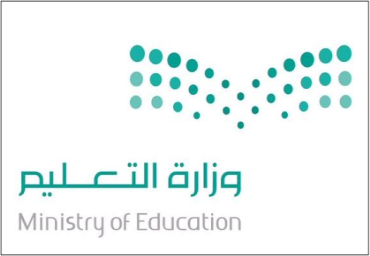 وزارة التعليم                                                                                                     الصف : ثالث متوسط                                                                                                                      التاريخ :      /      /   1444 هـ                                                                                                                     الزمن : ساعتاناختبار مادة لغتي الخالدة للفصل الدراسي الثاني  (الدور الاول ) للعام 1444هـطالبتي العزيزة ابدئي الحل مستعينة بالله ..مرددة (اللهم لاسهل إلاماجعلته سهلا أنت تجعل الحزن إن شئت سهلا)السؤال الأول : في الفقرات من (1) إلي (40) ظللي في ورقة الأجابة أمام كل فقرة الدائرة التي تمثل البديل الصحيح يحكى أنه كان هناك أخوين يعيشان في مزرعة وكان أحدهما متزوجًا ولديه عائلة كبيرة ، وأما الثاني فكان أعزبًا وكانا يتقاسمان الإنتاج والأرباح بالتساوي . وفي يوم من الأيام قال الأخ  الأعزب لنفسه إن تقاسمنا أنا وأخي الإنتاج والأرباح ليس عدلً ؛ فأنا بمفردي واحتياجاتي بسيطة ،فكان يأخذ كل ليلة من مخزنه كيسًا من الحبوب ويزحف به عبر الحقول من بين منازلهم ويفرغ الكيس في مخزن أخيه .وفي نفس الوقت قال الأخ المتزوج لنفسه : إنه ليس عدلً أن نتقاسم الإنتاج والأرباح سويًا؛ أنا متزوج ولي زوجة وأطفال يرعونني في المستقبل وأخي وحيد لا أحد يهتم بمستقبله . وعلى هذا اتخذ قرارًا بأن يأخذ كيسًا من الحبوب في كل ليلة ويفرغه في مخزن أخيه . وظل الأخوان على هذا الحال لسنين طويلة لأن ماعندهم من حبوب لم يكن ينفد أو يتناقص أبدًا . وفي ليلة مظلمة قام كل منهما بتفقد مخزنه وفجأة ظهر لهما ماكان يحدث فأسقطا أكياسهما وعانق كل منهما الأخر .انتهت  الأسئلة مع تمنياتي لكن بإجابات موفقةرابط الإجابة https://youtu.be/JgMxGFw-9XUالمملكة العربية السعوديةوزارة التعليمإدارة التعليم .................مدرسة : ......................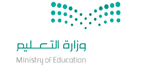 المادة : لغتي الخالدةالصف : الثالث  المتوسطالزمن : ساعتان اسم الطالب : ........................................................................................................الصف : الثالث   المتوسط (      )سالمهارةالمهارةالدرجة الدرجة بالأرقامالدرجة بالأحرفالمصححالمراجعالمدقق1فهم المقروءفهم المقروء102الصنف اللغويالصنف اللغوي63الوظيفة النحويةالوظيفة النحوية64الأسلوب اللغويالأسلوب اللغوي65الرسم الإملائيالرسم الإملائي66الرسم الكتابيالرسم الكتابي6المجموع النهائيالمجموع النهائي4040  101- قارن الكاتب بين نوعين من الثروات ثروة .......    1- قارن الكاتب بين نوعين من الثروات ثروة .......    1- قارن الكاتب بين نوعين من الثروات ثروة .......    أ – الأخلاق والمال        ب – العقل والمال          جـ - الصحة والمال   2- الكاتب يريد أن يترك لابنه من بعده:    2- الكاتب يريد أن يترك لابنه من بعده:    2- الكاتب يريد أن يترك لابنه من بعده:    أ – ثروة العقل والأدب         ب- ثروة المال              جـ ثروة الأخلاق        3- الكاتب يدعو ابنه  إلى .......    3- الكاتب يدعو ابنه  إلى .......    3- الكاتب يدعو ابنه  إلى .......    أ – الاعتماد على الآخرين    ب- التواكل     جـ الاعتماد على النفس   4- معنى " بؤس "     4- معنى " بؤس "     4- معنى " بؤس "     أ – الحزن     ب- الفقر        جـ ـ الألم      5 – علاقة جملة "ليشكر الله على نعمه " بما قبلها ..... 5 – علاقة جملة "ليشكر الله على نعمه " بما قبلها ..... 5 – علاقة جملة "ليشكر الله على نعمه " بما قبلها ..... أ – تفصيل         ب- تعليل          جـ - نتيجة             6- العاطفة التي تنمو في نفس الابن إذا شاهد أنات المتألمين ......     6- العاطفة التي تنمو في نفس الابن إذا شاهد أنات المتألمين ......     6- العاطفة التي تنمو في نفس الابن إذا شاهد أنات المتألمين ......     أ – السماحة والكرم       ب الرفق والرحمة           جـ - الفرح والسرور  7- لماذا أحب الكاتب أن يخطئ ابنه ويصيب؟  7- لماذا أحب الكاتب أن يخطئ ابنه ويصيب؟  7- لماذا أحب الكاتب أن يخطئ ابنه ويصيب؟  أ – ليتعلم من أخطائه    ب- لأن من لا يخطئ لا يصيب      جـ كلاهما صواب   8- من ألف ألا يأكل إلا الخبز الذي يصنعه بيده"   نتيجة ذلك....       8- من ألف ألا يأكل إلا الخبز الذي يصنعه بيده"   نتيجة ذلك....       8- من ألف ألا يأكل إلا الخبز الذي يصنعه بيده"   نتيجة ذلك....       أ – سيتطلع إلى ما في يد الآخرين     ب- سيستعذب الصدقة والإحسان         جـ ـ نشأ مترفعا على ما عند الآخرين   9 – الكاتب لن يترك لابنه مالا لأنه ..... 9 – الكاتب لن يترك لابنه مالا لأنه ..... 9 – الكاتب لن يترك لابنه مالا لأنه ..... أ – لا يحب المال         ب- ليس عنده مال           جـ - يحب العقل 10- بين كلمتي  "يخطئ ويصيب"  أ – ترادف    ب- تشابه      جـ تضاد      61- الوطن معطاء لأبنائه المخلصين. ما تحته خط .......1- الوطن معطاء لأبنائه المخلصين. ما تحته خط .......1- الوطن معطاء لأبنائه المخلصين. ما تحته خط .......أ – صيغة مبالغة ب- اسم فاعل  جـ ـ اسم مكان 2- وقت المساء منقلب الناس إلى منازلهم.  ما تحته خط .......2- وقت المساء منقلب الناس إلى منازلهم.  ما تحته خط .......2- وقت المساء منقلب الناس إلى منازلهم.  ما تحته خط .......أ – صيغة مبالغة ب- اسم مكان  جـ ـ اسم زمان 3- كن حذرا من أصدقاء السوء. صيغة المبالغة " حذرا " على وزن 3- كن حذرا من أصدقاء السوء. صيغة المبالغة " حذرا " على وزن 3- كن حذرا من أصدقاء السوء. صيغة المبالغة " حذرا " على وزن أ- فعيل ب ـ فعال جـ ـ فَعِل 4- اسم الزمان على وزن ............4- اسم الزمان على وزن ............4- اسم الزمان على وزن ............أ – مفعل  ب- مفعول  جـ ـ فاعل 5- النادي ملتقى الطلاب.             اسم المكان في الجملة السابقة:  5- النادي ملتقى الطلاب.             اسم المكان في الجملة السابقة:  5- النادي ملتقى الطلاب.             اسم المكان في الجملة السابقة:  أ – النادي ب - ملتقى   جـ ـ الطلاب 6- المملكة سباقة إلى التقدم.                    صيغة المبالغة على وزن:6- المملكة سباقة إلى التقدم.                    صيغة المبالغة على وزن:6- المملكة سباقة إلى التقدم.                    صيغة المبالغة على وزن:أ- فعيل ب ـ فعّال جـ ـ مفعال     61 – مر بمجلس الرسول ﷺ رجل جسمه قوي.   جملة جسمه قوي في محل ......نعت1 – مر بمجلس الرسول ﷺ رجل جسمه قوي.   جملة جسمه قوي في محل ......نعت1 – مر بمجلس الرسول ﷺ رجل جسمه قوي.   جملة جسمه قوي في محل ......نعت1 – مر بمجلس الرسول ﷺ رجل جسمه قوي.   جملة جسمه قوي في محل ......نعت1 – مر بمجلس الرسول ﷺ رجل جسمه قوي.   جملة جسمه قوي في محل ......نعتأ – رفع    ب- نصبب- نصبجـ ـ جر جـ ـ جر 2- رجع المسافرون إلا ......  .  2- رجع المسافرون إلا ......  .  2- رجع المسافرون إلا ......  .  2- رجع المسافرون إلا ......  .  2- رجع المسافرون إلا ......  .  أ- مسافرٌب - مسافرًاب - مسافرًاجـ - مسافرٍجـ - مسافرٍ3- الجملة التي اشتملت على نعت.3- الجملة التي اشتملت على نعت.3- الجملة التي اشتملت على نعت.3- الجملة التي اشتملت على نعت.3- الجملة التي اشتملت على نعت.أ – لا تقدم عملا ناقصا. ب ـ كان العمل ناقصا.ب ـ كان العمل ناقصا.جـ ـ لا تقدم العمل ناقصا.جـ ـ لا تقدم العمل ناقصا.4-  ما سلم إلا الحريص.    نوع الاستثناء في الجملة السابقة : 4-  ما سلم إلا الحريص.    نوع الاستثناء في الجملة السابقة : 4-  ما سلم إلا الحريص.    نوع الاستثناء في الجملة السابقة : 4-  ما سلم إلا الحريص.    نوع الاستثناء في الجملة السابقة : 4-  ما سلم إلا الحريص.    نوع الاستثناء في الجملة السابقة : أ- تام مثبت أ- تام مثبت ب – تام منفي ب – تام منفي جـ- ناقص منفي 5- رأيت شجرة أوراقها خضراء.           ما تحته خط نعت: 5- رأيت شجرة أوراقها خضراء.           ما تحته خط نعت: 5- رأيت شجرة أوراقها خضراء.           ما تحته خط نعت: 5- رأيت شجرة أوراقها خضراء.           ما تحته خط نعت: 5- رأيت شجرة أوراقها خضراء.           ما تحته خط نعت: أ – مفرد ب ـ جملة اسميةب ـ جملة اسميةجـ ـ جملة فعلية جـ ـ جملة فعلية 6-  النية الصالحة لا تصلح العمل الفاسد.   إعراب ما تحته خط :  6-  النية الصالحة لا تصلح العمل الفاسد.   إعراب ما تحته خط :  6-  النية الصالحة لا تصلح العمل الفاسد.   إعراب ما تحته خط :  6-  النية الصالحة لا تصلح العمل الفاسد.   إعراب ما تحته خط :  6-  النية الصالحة لا تصلح العمل الفاسد.   إعراب ما تحته خط :  أ- نعت مرفوع وعلامة رفعه الضمة ب – نعت منصوب وعلامة نصبه الفتحةب – نعت منصوب وعلامة نصبه الفتحةجـ- نعت مجرور وعلامة جره الكسرةجـ- نعت مجرور وعلامة جره الكسرة   61- الشمس أكبر من القمر .              المفضل في العبارة كلمة ......1- الشمس أكبر من القمر .              المفضل في العبارة كلمة ......1- الشمس أكبر من القمر .              المفضل في العبارة كلمة ......1- الشمس أكبر من القمر .              المفضل في العبارة كلمة ......1- الشمس أكبر من القمر .              المفضل في العبارة كلمة ......1- الشمس أكبر من القمر .              المفضل في العبارة كلمة ......أ – الشمس أ – الشمس أ – الشمس ب- أكبر  جـ ـ القمر جـ ـ القمر 2من حروف الاستثناء....  2من حروف الاستثناء....  2من حروف الاستثناء....  2من حروف الاستثناء....  2من حروف الاستثناء....  2من حروف الاستثناء....  أ- غير وسوى أ- غير وسوى أ- غير وسوى ب – ما خلا وماعدا  جـ ـ إلا  جـ ـ إلا  3- الجملة التي تشتمل على اسم تفضيل :  3- الجملة التي تشتمل على اسم تفضيل :  3- الجملة التي تشتمل على اسم تفضيل :  3- الجملة التي تشتمل على اسم تفضيل :  3- الجملة التي تشتمل على اسم تفضيل :  3- الجملة التي تشتمل على اسم تفضيل :  أ- المدينة كبيرة.أ- المدينة كبيرة.أ- المدينة كبيرة.ب ـ ما أكبر المدينة! جـ ـ المدينة أكبر من القرية.  جـ ـ المدينة أكبر من القرية.  4 – رسم الطالب الطائرة إلا الجناحين.   المستثنى في الجملة السابقة كلمة ....4 – رسم الطالب الطائرة إلا الجناحين.   المستثنى في الجملة السابقة كلمة ....4 – رسم الطالب الطائرة إلا الجناحين.   المستثنى في الجملة السابقة كلمة ....4 – رسم الطالب الطائرة إلا الجناحين.   المستثنى في الجملة السابقة كلمة ....4 – رسم الطالب الطائرة إلا الجناحين.   المستثنى في الجملة السابقة كلمة ....أ – الطالب ب- الطائرة ب- الطائرة ب- الطائرة جـ ـ الجناحين 5- الجملة التي اشتملت على أسلوب استثناء ....5- الجملة التي اشتملت على أسلوب استثناء ....5- الجملة التي اشتملت على أسلوب استثناء ....5- الجملة التي اشتملت على أسلوب استثناء ....5- الجملة التي اشتملت على أسلوب استثناء ....أ- ما حضر أحد. ب –  ما حضر إلا طالب. ب –  ما حضر إلا طالب. ب –  ما حضر إلا طالب. جـ - هل حضر أحد ؟6- يصاغ اسم التفضيل من الفعل الثلاثي على وزن .....  6- يصاغ اسم التفضيل من الفعل الثلاثي على وزن .....  6- يصاغ اسم التفضيل من الفعل الثلاثي على وزن .....  6- يصاغ اسم التفضيل من الفعل الثلاثي على وزن .....  6- يصاغ اسم التفضيل من الفعل الثلاثي على وزن .....  أ – فعل  ب- أفعل   ب- أفعل   ب- أفعل   جـ ـ فاعل    61 - الكلمة الصحيحة إملائياً في الكلمات التالية.  1 - الكلمة الصحيحة إملائياً في الكلمات التالية.  1 - الكلمة الصحيحة إملائياً في الكلمات التالية.  أ -      حين إذٍب – أن لا جـ ـ      أينما2-  سررت ......عملته. 2-  سررت ......عملته. 2-  سررت ......عملته. أ- بما  ب – بمَجـ -  بمن3- الكلمة الخاطئة إملائياً في الكلمات التالية  3- الكلمة الخاطئة إملائياً في الكلمات التالية  3- الكلمة الخاطئة إملائياً في الكلمات التالية  أ- حبذا  ب – فيمن  جـ -  حيث ما  4 - .....أخذت العلم؟  4 - .....أخذت العلم؟  4 - .....أخذت العلم؟  أ -      عن منب – عمَّن جـ ـ      عن ما 5-  الجملة التي كتبت بشكل صحيح:  5-  الجملة التي كتبت بشكل صحيح:  5-  الجملة التي كتبت بشكل صحيح:  أ- أشهد أنْ لا إله إلا الله  ب – أشهد أنَّ لا إله إلا الله  جـ -  أشهد ألا إله إلا الله  6- ....... يعمل فلا قيمة له.   6- ....... يعمل فلا قيمة له.   6- ....... يعمل فلا قيمة له.   أ- إن لم   ب – إلا جـ -  إنما     61 - عند كتابة كلمة (النجارة)  بخط الرقعة :  1 - عند كتابة كلمة (النجارة)  بخط الرقعة :  1 - عند كتابة كلمة (النجارة)  بخط الرقعة :  أ - كل حروفها ترتكز على السطر ب - بعض حروفها مطموسةجـ ـ   كل حروفها تنزل تحت السطر2-  كل الخطوط الرأسية في خط الرقعة  2-  كل الخطوط الرأسية في خط الرقعة  2-  كل الخطوط الرأسية في خط الرقعة  أ- متوازية ب – متعامدة جـ -  قائمةالسؤال123456المجموع النهائي الدرجة المكتسبةالدرجة الكاملة106466840الأسئلة المقروء الرسم الإملائيالرسم الكتابيالصنف اللغويالأسلوب اللغويالوظيفة النحويةاسم المصححة توقيعها اسم المراجعة توقيعها 1- ما الغاية من هذا النص ؟  1- ما الغاية من هذا النص ؟  1- ما الغاية من هذا النص ؟  أ – أن المال والأرباح أهم ما في الحياة.ب – إن العطاء ليس له حدودجـ - بالصبر يتحقق النجاح2- ما الفرق بي الأخوين من الناحية الاجتماعية؟2- ما الفرق بي الأخوين من الناحية الاجتماعية؟2- ما الفرق بي الأخوين من الناحية الاجتماعية؟أ – أحدهما يعمل والأخر عاطل عن العملب- أحدهما متزوج والأخر أعزبجـ أحدهما فقير والأخر غني3- علام يدل قول الأخ الأعزب : ( إن تقاسمنا أنا وأخي الإنتاج والأرباح ليس عدل)ً ؟3- علام يدل قول الأخ الأعزب : ( إن تقاسمنا أنا وأخي الإنتاج والأرباح ليس عدل)ً ؟3- علام يدل قول الأخ الأعزب : ( إن تقاسمنا أنا وأخي الإنتاج والأرباح ليس عدل)ً ؟أ – رغبة الأخ الأعزب في الحصول على الارباح كاملةب- طمع الأخ الأعزبجـ طيبة الأخ الأعزب وتقديره لظروف أخيه4- يأخذ كل ليلة من مخزونه كيسًا من الحبوب ويزحف به عبر الحقول من بين منازلهم هذه العبارة تأكيد للقيمة السلمية:4- يأخذ كل ليلة من مخزونه كيسًا من الحبوب ويزحف به عبر الحقول من بين منازلهم هذه العبارة تأكيد للقيمة السلمية:4- يأخذ كل ليلة من مخزونه كيسًا من الحبوب ويزحف به عبر الحقول من بين منازلهم هذه العبارة تأكيد للقيمة السلمية:أ – الصدقة تقي من مصارع السوءب- ما نقص مال من الصدقةجـ ـ أن تبدو الصدقات فنعم هي وإن تخفوها وتؤتوها الفقراء فهو خير لكم5 – عانق كل منهما الأخر (حدث هذا الموقف في :5 – عانق كل منهما الأخر (حدث هذا الموقف في :5 – عانق كل منهما الأخر (حدث هذا الموقف في :أ – الخاتمةب- البداية          جـ - الذروة             6- علام يدل اتفاق الأخوين على القيام بنفس العمل( تفريغ كيس الحبوب كل ليلة )؟......     6- علام يدل اتفاق الأخوين على القيام بنفس العمل( تفريغ كيس الحبوب كل ليلة )؟......     6- علام يدل اتفاق الأخوين على القيام بنفس العمل( تفريغ كيس الحبوب كل ليلة )؟......     أ – تفكير كل أخ في مصلحة أخيةب تفكير كل أخ في مصلحته الشخصية  جـ - تفكير كل أخ للحصول على الأرباح7- معنى كلمة ينفد:... 7- معنى كلمة ينفد:... 7- معنى كلمة ينفد:... أ – يزداد     ب- ينقص      جـ ينتهي   8- ما السبب الذي جعل الأخ الكبير يأخذ كل ليلة كيسًا يفرغه في مخزن أخيه ؟     8- ما السبب الذي جعل الأخ الكبير يأخذ كل ليلة كيسًا يفرغه في مخزن أخيه ؟     8- ما السبب الذي جعل الأخ الكبير يأخذ كل ليلة كيسًا يفرغه في مخزن أخيه ؟     أ – لأنه وجد احتياجاته أقل من احتياجات أخيه.ب- لأن أكياس الحبوب كثيرةجـ ـ لأن مخزن أخيه أكبر من مخزنه9 – ضد كلمة "بسيطة ".....9 – ضد كلمة "بسيطة ".....9 – ضد كلمة "بسيطة ".....أ – سهلة         ب- صعبة           جـ - ممكنة  10- مفرد الحبوب: .....  10- مفرد الحبوب: .....  10- مفرد الحبوب: .....  أ – حب    ب- حبة      جـ حبات   الرسم الإملائيالرسم الإملائيالرسم الإملائيالرسم الإملائيالرسم الإملائيالرسم الإملائيالرسم الإملائيالرسم الإملائيالرسم الإملائي11: سررت .............. عملته.   : سررت .............. عملته.   : سررت .............. عملته.   : سررت .............. عملته.   : سررت .............. عملته.   : سررت .............. عملته.   : سررت .............. عملته.   : سررت .............. عملته.   11أبم ببما جلئلادألا12عفوت ................... ظلمني. عفوت ................... ظلمني. عفوت ................... ظلمني. عفوت ................... ظلمني. عفوت ................... ظلمني. عفوت ................... ظلمني. عفوت ................... ظلمني. عفوت ................... ظلمني. 12أألا بعمن جعم دلئلا 13طالما كلمة موصولة من مقطعين:   طالما كلمة موصولة من مقطعين:   طالما كلمة موصولة من مقطعين:   طالما كلمة موصولة من مقطعين:   طالما كلمة موصولة من مقطعين:   طالما كلمة موصولة من مقطعين:   طالما كلمة موصولة من مقطعين:   طالما كلمة موصولة من مقطعين:   13أصحبخطأ جد14إن الشرطية رسمت رسما صحيحا في قولنا   " إنشاء الله " إن الشرطية رسمت رسما صحيحا في قولنا   " إنشاء الله " إن الشرطية رسمت رسما صحيحا في قولنا   " إنشاء الله " إن الشرطية رسمت رسما صحيحا في قولنا   " إنشاء الله " إن الشرطية رسمت رسما صحيحا في قولنا   " إنشاء الله " إن الشرطية رسمت رسما صحيحا في قولنا   " إنشاء الله " إن الشرطية رسمت رسما صحيحا في قولنا   " إنشاء الله " إن الشرطية رسمت رسما صحيحا في قولنا   " إنشاء الله " 14أصحبخطأ جد15ممن أخذت الواجب؟            تقدم حرف الجر على الاستفهام فوصلتا   ممن أخذت الواجب؟            تقدم حرف الجر على الاستفهام فوصلتا   ممن أخذت الواجب؟            تقدم حرف الجر على الاستفهام فوصلتا   ممن أخذت الواجب؟            تقدم حرف الجر على الاستفهام فوصلتا   ممن أخذت الواجب؟            تقدم حرف الجر على الاستفهام فوصلتا   ممن أخذت الواجب؟            تقدم حرف الجر على الاستفهام فوصلتا   ممن أخذت الواجب؟            تقدم حرف الجر على الاستفهام فوصلتا   ممن أخذت الواجب؟            تقدم حرف الجر على الاستفهام فوصلتا   15أصحبخطأ جد16فإن لم يستجيبوا لك فاعلم .        الكلمات المفصولة خطا هي إن الشرطية ولم النافية  فإن لم يستجيبوا لك فاعلم .        الكلمات المفصولة خطا هي إن الشرطية ولم النافية  فإن لم يستجيبوا لك فاعلم .        الكلمات المفصولة خطا هي إن الشرطية ولم النافية  فإن لم يستجيبوا لك فاعلم .        الكلمات المفصولة خطا هي إن الشرطية ولم النافية  فإن لم يستجيبوا لك فاعلم .        الكلمات المفصولة خطا هي إن الشرطية ولم النافية  فإن لم يستجيبوا لك فاعلم .        الكلمات المفصولة خطا هي إن الشرطية ولم النافية  فإن لم يستجيبوا لك فاعلم .        الكلمات المفصولة خطا هي إن الشرطية ولم النافية  فإن لم يستجيبوا لك فاعلم .        الكلمات المفصولة خطا هي إن الشرطية ولم النافية  16أصحبخطأ جدالرسم الكتابيالرسم الكتابيالرسم الكتابيالرسم الكتابيالرسم الكتابيالرسم الكتابيالرسم الكتابيالرسم الكتابيالرسم الكتابي17  حرف الهاء من الحروف النازلة عن السطر في خط الرقعة:    حرف الهاء من الحروف النازلة عن السطر في خط الرقعة:    حرف الهاء من الحروف النازلة عن السطر في خط الرقعة:    حرف الهاء من الحروف النازلة عن السطر في خط الرقعة:    حرف الهاء من الحروف النازلة عن السطر في خط الرقعة:    حرف الهاء من الحروف النازلة عن السطر في خط الرقعة:    حرف الهاء من الحروف النازلة عن السطر في خط الرقعة:    حرف الهاء من الحروف النازلة عن السطر في خط الرقعة:  17أصح بخطأ جد18تكتب الهاء في أول كلمة هند هكذا   تكتب الهاء في أول كلمة هند هكذا   تكتب الهاء في أول كلمة هند هكذا   تكتب الهاء في أول كلمة هند هكذا   تكتب الهاء في أول كلمة هند هكذا   تكتب الهاء في أول كلمة هند هكذا   تكتب الهاء في أول كلمة هند هكذا   تكتب الهاء في أول كلمة هند هكذا   18أصح بخطأ جد19خط الرقعة ترتكز كل حروفه على السطر خط الرقعة ترتكز كل حروفه على السطر خط الرقعة ترتكز كل حروفه على السطر خط الرقعة ترتكز كل حروفه على السطر خط الرقعة ترتكز كل حروفه على السطر خط الرقعة ترتكز كل حروفه على السطر خط الرقعة ترتكز كل حروفه على السطر خط الرقعة ترتكز كل حروفه على السطر 19أصحبخطأ جد20المسافات بين الكلمات متساوية في خط الرقعة   المسافات بين الكلمات متساوية في خط الرقعة   المسافات بين الكلمات متساوية في خط الرقعة   المسافات بين الكلمات متساوية في خط الرقعة   المسافات بين الكلمات متساوية في خط الرقعة   المسافات بين الكلمات متساوية في خط الرقعة   المسافات بين الكلمات متساوية في خط الرقعة   المسافات بين الكلمات متساوية في خط الرقعة   20أصح بخطأ جدالأسلوب اللغويالأسلوب اللغويالأسلوب اللغويالأسلوب اللغويالأسلوب اللغويالأسلوب اللغويالأسلوب اللغويالأسلوب اللغويالأسلوب اللغوي21:بيت الله الحرام أقدس البيوت.          المفضل في الجملة السابقة ..... :بيت الله الحرام أقدس البيوت.          المفضل في الجملة السابقة ..... :بيت الله الحرام أقدس البيوت.          المفضل في الجملة السابقة ..... :بيت الله الحرام أقدس البيوت.          المفضل في الجملة السابقة ..... :بيت الله الحرام أقدس البيوت.          المفضل في الجملة السابقة ..... :بيت الله الحرام أقدس البيوت.          المفضل في الجملة السابقة ..... :بيت الله الحرام أقدس البيوت.          المفضل في الجملة السابقة ..... :بيت الله الحرام أقدس البيوت.          المفضل في الجملة السابقة ..... 21أبيت الله بأقدس جالبيوت دالحرام 22المواطن الحريص على خدمة وطنه أفضل من غيره.           أفضل اسم تفضيل : المواطن الحريص على خدمة وطنه أفضل من غيره.           أفضل اسم تفضيل : المواطن الحريص على خدمة وطنه أفضل من غيره.           أفضل اسم تفضيل : المواطن الحريص على خدمة وطنه أفضل من غيره.           أفضل اسم تفضيل : المواطن الحريص على خدمة وطنه أفضل من غيره.           أفضل اسم تفضيل : المواطن الحريص على خدمة وطنه أفضل من غيره.           أفضل اسم تفضيل : المواطن الحريص على خدمة وطنه أفضل من غيره.           أفضل اسم تفضيل : المواطن الحريص على خدمة وطنه أفضل من غيره.           أفضل اسم تفضيل : 22أصحبخطأ  جد23البيع مباح ماعدا بيع الربا.                المستثنى في الجملة هو البيع مباح ماعدا بيع الربا.                المستثنى في الجملة هو البيع مباح ماعدا بيع الربا.                المستثنى في الجملة هو البيع مباح ماعدا بيع الربا.                المستثنى في الجملة هو البيع مباح ماعدا بيع الربا.                المستثنى في الجملة هو البيع مباح ماعدا بيع الربا.                المستثنى في الجملة هو البيع مباح ماعدا بيع الربا.                المستثنى في الجملة هو البيع مباح ماعدا بيع الربا.                المستثنى في الجملة هو 23أماعدا  بالبيع جمباح دبيع الربا  24لا يعالج البطالة سوى العمل.     نوع الأسلوب في الجملة السابقة  أسلوب :  لا يعالج البطالة سوى العمل.     نوع الأسلوب في الجملة السابقة  أسلوب :  لا يعالج البطالة سوى العمل.     نوع الأسلوب في الجملة السابقة  أسلوب :  لا يعالج البطالة سوى العمل.     نوع الأسلوب في الجملة السابقة  أسلوب :  لا يعالج البطالة سوى العمل.     نوع الأسلوب في الجملة السابقة  أسلوب :  لا يعالج البطالة سوى العمل.     نوع الأسلوب في الجملة السابقة  أسلوب :  لا يعالج البطالة سوى العمل.     نوع الأسلوب في الجملة السابقة  أسلوب :  لا يعالج البطالة سوى العمل.     نوع الأسلوب في الجملة السابقة  أسلوب :  24أشرط بمدح  جتمني داستثناء 25غير وسوى من أدوات الاستثناء وهما غير وسوى من أدوات الاستثناء وهما غير وسوى من أدوات الاستثناء وهما غير وسوى من أدوات الاستثناء وهما غير وسوى من أدوات الاستثناء وهما غير وسوى من أدوات الاستثناء وهما غير وسوى من أدوات الاستثناء وهما غير وسوى من أدوات الاستثناء وهما 25أاسما بحرفان:جفعلانداسم أو فعل 26مكة ................ المدن.        أكمل الفراغ باسم تفضيل مكة ................ المدن.        أكمل الفراغ باسم تفضيل مكة ................ المدن.        أكمل الفراغ باسم تفضيل مكة ................ المدن.        أكمل الفراغ باسم تفضيل مكة ................ المدن.        أكمل الفراغ باسم تفضيل مكة ................ المدن.        أكمل الفراغ باسم تفضيل مكة ................ المدن.        أكمل الفراغ باسم تفضيل مكة ................ المدن.        أكمل الفراغ باسم تفضيل 26أفضلى بالمكرمة جالطاهرة دالمشرفة الصنف اللغويالصنف اللغويالصنف اللغويالصنف اللغويالصنف اللغويالصنف اللغويالصنف اللغويالصنف اللغويالصنف اللغوي27/ على كل مواطن أن يكون شكور لله ثم لوطنه.    كلمة " شكور"  على وزن / على كل مواطن أن يكون شكور لله ثم لوطنه.    كلمة " شكور"  على وزن / على كل مواطن أن يكون شكور لله ثم لوطنه.    كلمة " شكور"  على وزن / على كل مواطن أن يكون شكور لله ثم لوطنه.    كلمة " شكور"  على وزن / على كل مواطن أن يكون شكور لله ثم لوطنه.    كلمة " شكور"  على وزن / على كل مواطن أن يكون شكور لله ثم لوطنه.    كلمة " شكور"  على وزن / على كل مواطن أن يكون شكور لله ثم لوطنه.    كلمة " شكور"  على وزن / على كل مواطن أن يكون شكور لله ثم لوطنه.    كلمة " شكور"  على وزن 27أمفعول بفعيل جفعول دفاعل 28الجندي مقدام في خدمة وطنه.       كلمة  "مقدام " نوع المشتق الجندي مقدام في خدمة وطنه.       كلمة  "مقدام " نوع المشتق الجندي مقدام في خدمة وطنه.       كلمة  "مقدام " نوع المشتق الجندي مقدام في خدمة وطنه.       كلمة  "مقدام " نوع المشتق الجندي مقدام في خدمة وطنه.       كلمة  "مقدام " نوع المشتق الجندي مقدام في خدمة وطنه.       كلمة  "مقدام " نوع المشتق الجندي مقدام في خدمة وطنه.       كلمة  "مقدام " نوع المشتق الجندي مقدام في خدمة وطنه.       كلمة  "مقدام " نوع المشتق 28أصيغة مبالغة  باسم فاعل  جاسم مفعول  داسم مكان  29عند صياغة اسم المكان من الفعل "سجد" : عند صياغة اسم المكان من الفعل "سجد" : عند صياغة اسم المكان من الفعل "سجد" : عند صياغة اسم المكان من الفعل "سجد" : عند صياغة اسم المكان من الفعل "سجد" : عند صياغة اسم المكان من الفعل "سجد" : عند صياغة اسم المكان من الفعل "سجد" : عند صياغة اسم المكان من الفعل "سجد" : 29أساجد بسجود جمسجد ديسجد 30قدمت موعد في تطبيق صحتي قدمت موعد في تطبيق صحتي قدمت موعد في تطبيق صحتي قدمت موعد في تطبيق صحتي قدمت موعد في تطبيق صحتي قدمت موعد في تطبيق صحتي قدمت موعد في تطبيق صحتي قدمت موعد في تطبيق صحتي 30أمَفْعِلبمَفْعَلجمفعول دفاعل 31الصدقة مفتتح الخير والرزق    مفتتح اسم زمان من الفعل الصدقة مفتتح الخير والرزق    مفتتح اسم زمان من الفعل الصدقة مفتتح الخير والرزق    مفتتح اسم زمان من الفعل الصدقة مفتتح الخير والرزق    مفتتح اسم زمان من الفعل الصدقة مفتتح الخير والرزق    مفتتح اسم زمان من الفعل الصدقة مفتتح الخير والرزق    مفتتح اسم زمان من الفعل الصدقة مفتتح الخير والرزق    مفتتح اسم زمان من الفعل الصدقة مفتتح الخير والرزق    مفتتح اسم زمان من الفعل 31أفتح بافتتحجاستفتحدفاتح32الكافر .......... نعم الله.        أكمل الفراغ بصيغة مبالغة الكافر .......... نعم الله.        أكمل الفراغ بصيغة مبالغة الكافر .......... نعم الله.        أكمل الفراغ بصيغة مبالغة الكافر .......... نعم الله.        أكمل الفراغ بصيغة مبالغة الكافر .......... نعم الله.        أكمل الفراغ بصيغة مبالغة الكافر .......... نعم الله.        أكمل الفراغ بصيغة مبالغة الكافر .......... نعم الله.        أكمل الفراغ بصيغة مبالغة الكافر .......... نعم الله.        أكمل الفراغ بصيغة مبالغة 32أجحود بجاحد جمجحود ديجحد الوظيفة النحويةالوظيفة النحويةالوظيفة النحويةالوظيفة النحويةالوظيفة النحويةالوظيفة النحويةالوظيفة النحويةالوظيفة النحويةالوظيفة النحوية33كل شيء هالك إلا وجهه.     المستثنى في الجملة كلمة......كل شيء هالك إلا وجهه.     المستثنى في الجملة كلمة......كل شيء هالك إلا وجهه.     المستثنى في الجملة كلمة......كل شيء هالك إلا وجهه.     المستثنى في الجملة كلمة......كل شيء هالك إلا وجهه.     المستثنى في الجملة كلمة......كل شيء هالك إلا وجهه.     المستثنى في الجملة كلمة......كل شيء هالك إلا وجهه.     المستثنى في الجملة كلمة......كل شيء هالك إلا وجهه.     المستثنى في الجملة كلمة......33أكل شيء                بإلا  جهالك دوجهه 34حضر الطلاب غير محمد.    إعراب محمد.............. حضر الطلاب غير محمد.    إعراب محمد.............. حضر الطلاب غير محمد.    إعراب محمد.............. حضر الطلاب غير محمد.    إعراب محمد.............. حضر الطلاب غير محمد.    إعراب محمد.............. حضر الطلاب غير محمد.    إعراب محمد.............. حضر الطلاب غير محمد.    إعراب محمد.............. حضر الطلاب غير محمد.    إعراب محمد.............. 34أمستثنى  ببدل  جمضاف إليه  داسم مجرور  35حضر الطلاب إلا ...............حضر الطلاب إلا ...............حضر الطلاب إلا ...............حضر الطلاب إلا ...............حضر الطلاب إلا ...............حضر الطلاب إلا ...............حضر الطلاب إلا ...............حضر الطلاب إلا ...............35أأخاك بأخوك جأخيك دأبوك 36عرفت تاجرا أمينا.        كلمة "أمينا" تعرب......... عرفت تاجرا أمينا.        كلمة "أمينا" تعرب......... عرفت تاجرا أمينا.        كلمة "أمينا" تعرب......... عرفت تاجرا أمينا.        كلمة "أمينا" تعرب......... عرفت تاجرا أمينا.        كلمة "أمينا" تعرب......... عرفت تاجرا أمينا.        كلمة "أمينا" تعرب......... عرفت تاجرا أمينا.        كلمة "أمينا" تعرب......... عرفت تاجرا أمينا.        كلمة "أمينا" تعرب......... 36أمفعول به بحال منصوب جنعت منصوب دبدل منصوب  37مر بمجلس الرسول صلى الله عليه وسلم رجل جسمه قوي.      نوع النعت مر بمجلس الرسول صلى الله عليه وسلم رجل جسمه قوي.      نوع النعت مر بمجلس الرسول صلى الله عليه وسلم رجل جسمه قوي.      نوع النعت مر بمجلس الرسول صلى الله عليه وسلم رجل جسمه قوي.      نوع النعت مر بمجلس الرسول صلى الله عليه وسلم رجل جسمه قوي.      نوع النعت مر بمجلس الرسول صلى الله عليه وسلم رجل جسمه قوي.      نوع النعت مر بمجلس الرسول صلى الله عليه وسلم رجل جسمه قوي.      نوع النعت مر بمجلس الرسول صلى الله عليه وسلم رجل جسمه قوي.      نوع النعت 37أمفرد بجملة أسمية ججملة فعلية دشبه جملة 38الأنبياء عمال يرتزقون من عمل أيديهم.       يرتزقون: الأنبياء عمال يرتزقون من عمل أيديهم.       يرتزقون: الأنبياء عمال يرتزقون من عمل أيديهم.       يرتزقون: الأنبياء عمال يرتزقون من عمل أيديهم.       يرتزقون: الأنبياء عمال يرتزقون من عمل أيديهم.       يرتزقون: الأنبياء عمال يرتزقون من عمل أيديهم.       يرتزقون: الأنبياء عمال يرتزقون من عمل أيديهم.       يرتزقون: الأنبياء عمال يرتزقون من عمل أيديهم.       يرتزقون: 38أنعت مفرد   بنعت جملة اسمية جنعت جملة فعليةد39العمل ميزة للإنسان المسؤول.          طابق النعت المنعوت في كل أحواله العمل ميزة للإنسان المسؤول.          طابق النعت المنعوت في كل أحواله العمل ميزة للإنسان المسؤول.          طابق النعت المنعوت في كل أحواله العمل ميزة للإنسان المسؤول.          طابق النعت المنعوت في كل أحواله العمل ميزة للإنسان المسؤول.          طابق النعت المنعوت في كل أحواله العمل ميزة للإنسان المسؤول.          طابق النعت المنعوت في كل أحواله العمل ميزة للإنسان المسؤول.          طابق النعت المنعوت في كل أحواله العمل ميزة للإنسان المسؤول.          طابق النعت المنعوت في كل أحواله 39أصح  بخطأ جد40قطفت الأزهار سوى زهرة.         نوع الاستثناء: قطفت الأزهار سوى زهرة.         نوع الاستثناء: قطفت الأزهار سوى زهرة.         نوع الاستثناء: قطفت الأزهار سوى زهرة.         نوع الاستثناء: قطفت الأزهار سوى زهرة.         نوع الاستثناء: قطفت الأزهار سوى زهرة.         نوع الاستثناء: قطفت الأزهار سوى زهرة.         نوع الاستثناء: قطفت الأزهار سوى زهرة.         نوع الاستثناء: 40أتام منفيبتام مثبتجناقص منفيد